L´istituzione autonoma scolastica paritaria La Coccinella Societa´Cooperativa situata in Porto Salvo di Vibo Valentia in Contrada Papuccio snc Codice Meccanografico VV1A005006 e´ cosi organizzata:La scuola dell´infanzia paritaria La Coccinella Soc. Coop. e´ organizzata in n. 2 sezioni e un ufficio di segreteria.Nell´anno 2021 La Coccinella Societa´ Cooperativa ha in essere n. 6 contratti di collaborazione.Il costo complessivo annuale del personale ammonta ad euro 42.813,00 ed il tasso di assenza e´ stato per l´anno 2020 del 12% considerando le chiusure obbligatorie dovute alle ordinanze, statali, regionali e comunali per il contrasto alla diffusione del virus SARS-COV 2.La scuola occupa:n. 1 dirigente scolastico tempo indeterminato full timen. 2 insegnanti tempo indeterminato parzialen. 1 insegnante con programma di azione e coesione PAC tempo determinaton. 1 Assistente all´infanzia tempo determinato parzialen. 1 Assistente amministrativo tempo indeterminato parzialen. 1 personale ATA tempo indeterminato parzialeSi allegano i documenti relativi al bilancio del consuntivo relativo all´anno 2020.La normativa a cui e´ sottoposta la gestione della scuola non prevede l´approvazione del Bilancio Preventivo.La scuola usufruisce della sede legale in comodato d´uso gratuito in forza dell´atto registrato a Vibo Valentia il 01/08/2008  n. 2124 .Vibo Valentia, il 06/08/2021				 	Il legale rappresentante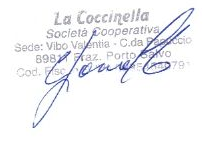 